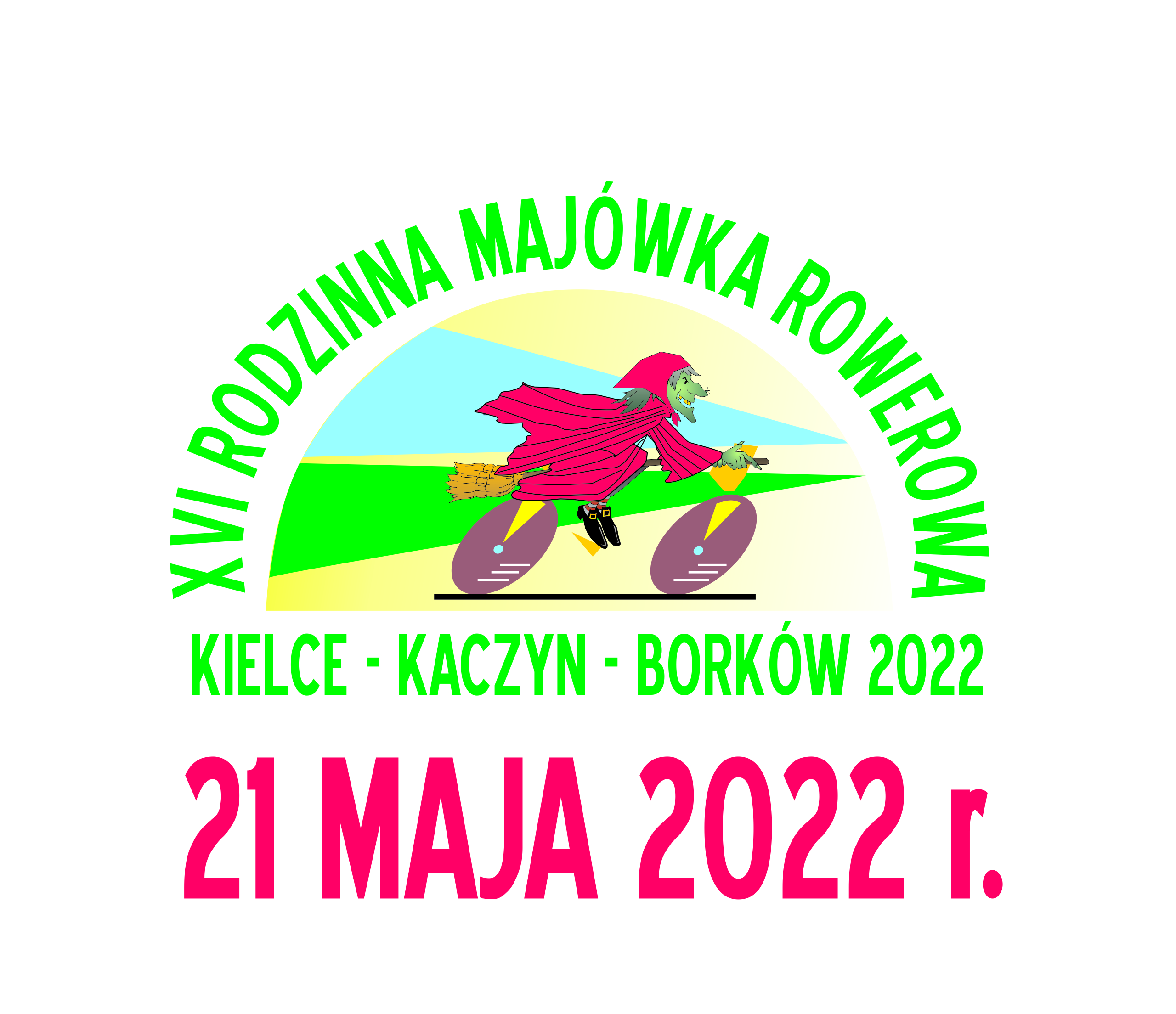 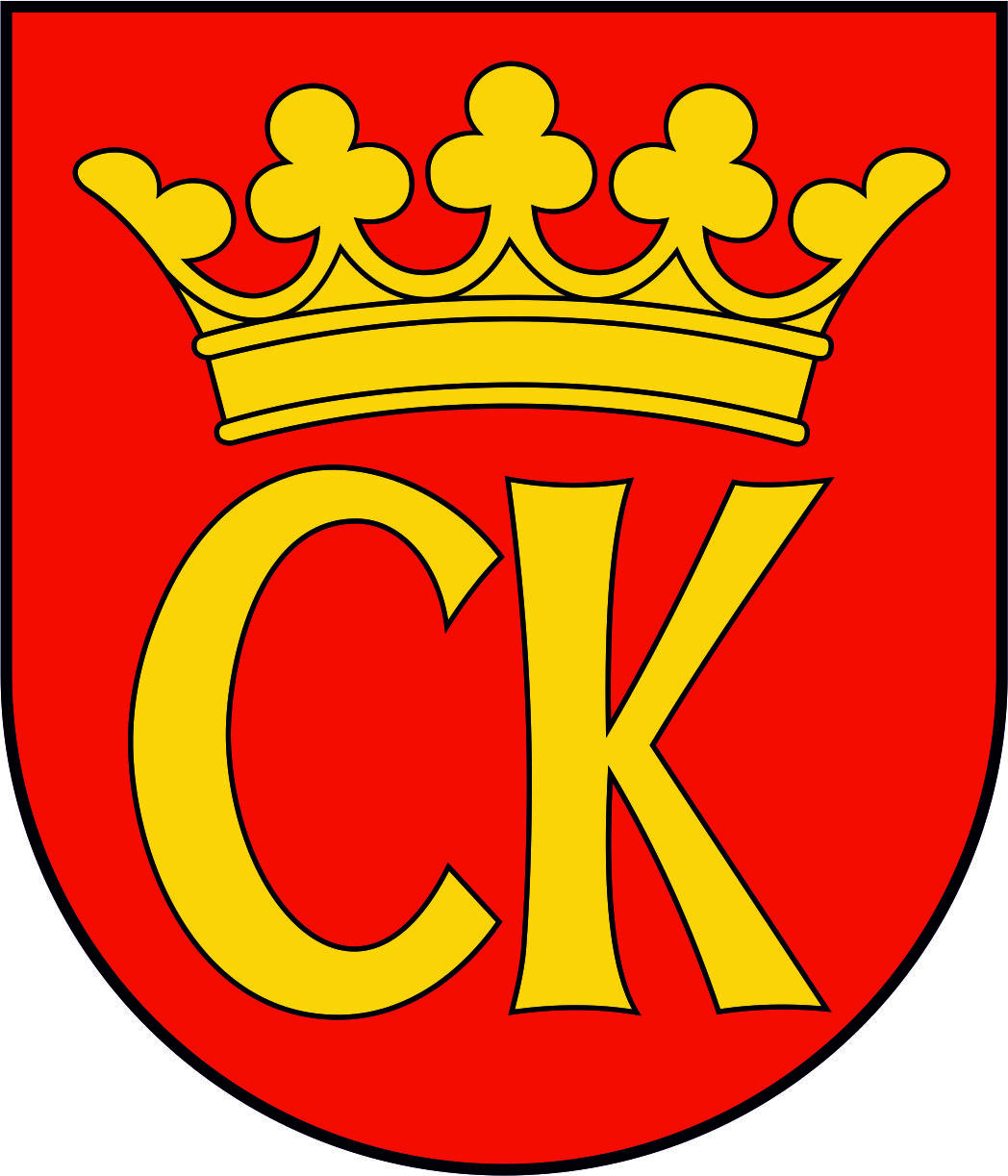 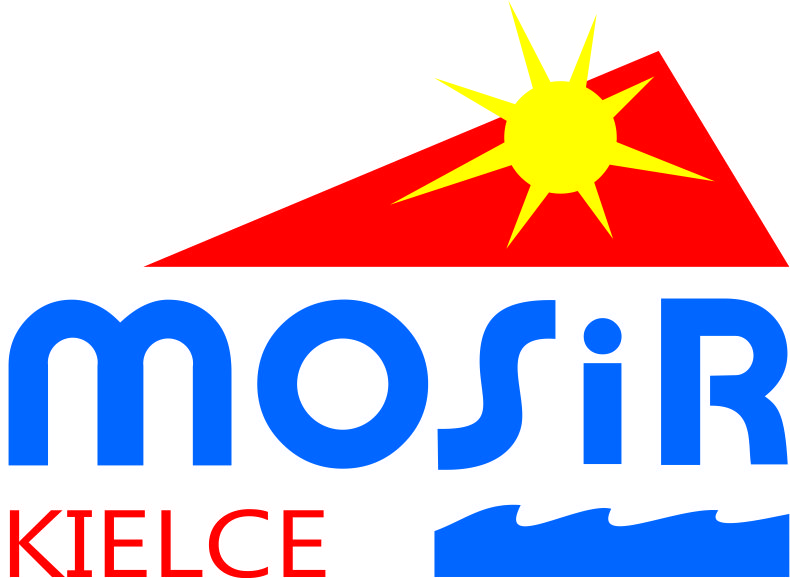 Karta zgłoszeniowa                                     XVI Rodzinna Majówka Rowerowa 2022 Uczestnik/imię i nazwisko :…………………………………………………………………………Adres Zamieszkania :……………………………………………………………………………………..Telefon kontaktowy ………………………………………………………………………………………                     Ja niżej  podpisany oświadczam, że :1/ zapoznałem/am się z Regulaminem Majówki Rowerowej i zobowiązuję się do przestrzegania postanowień       w/w regulaminu2/ oświadczam, że mój stan zdrowia pozwala na udział w Majówce Rowerowej;3/  ponoszę pełną odpowiedzialność za udział w Majówce Rowerowej; 4/ wyrażam zgodę na przetwarzanie moich danych osobowych przez Miejski Ośrodek Sportu i Rekreacji w Kielcach, 25-018 Kielce, ul. Żytnia 1.Polityka prywatności. 1. Administratorem danych osobowych uczestników Majówki Rowerowej  jest Miejski Ośrodek Sportu i Rekreacji w Kielcach z siedzibą w Kielcach przy ul. Żytniej 1, zwany dalej MOSiR. 2. Dane osobowe uczestników  Majówki Rowerowej  przetwarzane będą w celu realizacji statutowych zadań MOSiR  - na podstawie Art. 6 ust. 1 lit. c. ogólnego rozporządzenia o ochronie danych osobowych z dnia 27 kwietnia 2016 r. (zwanego RODO)3. Pełna klauzula informacyjna, dotycząca przetwarzania danych osobowych przez Miejski Ośrodek Sportu i Rekreacji dostępna na stronie internetowej www.mosir.kielce.pl/ w zakładce „polityka prywatności”       Kielce 21.05.2022r.                                            			……………………………………………………………			czytelny podpis uczestnika                                                                                                                                                                                                                Karta zgłoszeniowa                                      XVI Rodzinna Majówka Rowerowa 2022 Uczestnik/imię i nazwisko :…………………………………………………………………………Adres Zamieszkania :……………………………………………………………………………………..Telefon kontaktowy ………………………………………………………………………………………                     Ja niżej  podpisany oświadczam, że :1/ zapoznałem/am się z Regulaminem Majówki Rowerowej i zobowiązuję się do przestrzegania postanowień       w/w regulaminu2/ oświadczam, że mój stan zdrowia pozwala na udział w Majówce Rowerowej;3/  ponoszę pełną odpowiedzialność za udział w Majówce Rowerowej; 4/ wyrażam zgodę na przetwarzanie moich danych osobowych przez Miejski Ośrodek Sportu i Rekreacji w Kielcach, 25-018 Kielce, ul. Żytnia 1.Polityka prywatności. 1. Administratorem danych osobowych uczestników Majówki Rowerowej  jest Miejski Ośrodek Sportu i Rekreacji w Kielcach z siedzibą w Kielcach przy ul. Żytniej 1, zwany dalej MOSiR. 2. Dane osobowe uczestników  Majówki Rowerowej  przetwarzane będą w celu realizacji statutowych zadań MOSiR  - na podstawie Art. 6 ust. 1 lit. c. ogólnego rozporządzenia o ochronie danych osobowych z dnia 27 kwietnia 2016 r. (zwanego RODO)3. Pełna klauzula informacyjna, dotycząca przetwarzania danych osobowych przez Miejski Ośrodek Sportu i Rekreacji dostępna na stronie internetowej www.mosir.kielce.pl/ w zakładce „polityka prywatności”  Kielce 21.05.2022 r.                                                     			     					………………………………………………………		czytelny podpis uczestnika                                                                                                                                                                                                                